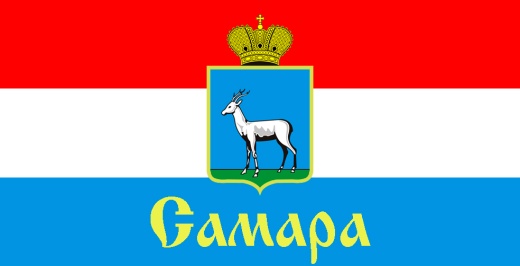 СОВЕТ ДЕПУТАТОВ ЖЕЛЕЗНОДОРОЖНОГО ВНУТРИГОРОДСКОГО РАЙОНА ГОРОДСКОГО ОКРУГА САМАРА443030, г. Самара, ул. Урицкого, 21, Тел.(846) 339-01-00РЕШЕНИЕот «02» декабря 2021 г. № 71О внесении изменений в Положение «О бюджетном устройстве и бюджетном процессе Железнодорожного внутригородского района городского округа Самара», утвержденное Решением Совета депутатов Железнодорожного внутригородского района городского округа Самара от 29 декабря 2015 года № 29Рассмотрев представленный Главой Железнодорожного внутригородского района городского округа Самара проект решения Совета депутатов Железнодорожного внутригородского района городского округа Самара «О внесении изменений в Положение «О бюджетном устройстве и бюджетном процессе Железнодорожного внутригородского района городского округа Самара», утвержденное Решением Совета депутатов Железнодорожного внутригородского района городского округа Самара от 29 декабря 2015 года № 29», в соответствии Бюджетным кодексом Российской Федерации,  Федеральным законом от 6 октября 2003 года № 131-ФЗ «Об общих принципах организации местного самоуправления в Российской Федерации», Уставом Железнодорожного внутригородского района городского округа Самара Самарской области, Совет депутатов Железнодорожного внутригородского района городского округа Самара РЕШИЛ:1. Внести в Положение «О бюджетном устройстве и бюджетном процессе Железнодорожного внутригородского района городского округа Самара», утвержденное Решением Совета депутатов Железнодорожного внутригородского района городского округа Самара от 29 декабря 2015 года № 29 (в редакции Решений Совета депутатов Железнодорожного внутригородского района городского округа Самара от 04 июля 2017 года № 102, от 05 сентября 2017 года № 106, от 17 ноября 2017 года № 113, от 27 февраля 2019 года № 170, от 24 декабря 2019 года №198, от 20 августа 2020 года №239, от 28 сентября 2021 года №55) (далее - Положение) следующие изменения:Дополнить пункт 16.1 статьи 16 следующими подпунктами:«36) утверждает перечень главных администраторов доходов бюджета Железнодорожного внутригородского района, закрепляемые за ними виды (подвиды) доходов бюджета Железнодорожного внутригородского района;37) утверждает перечень главных администраторов источников финансирования дефицита бюджета Железнодорожного внутригородского района.»Исключить из пункта 25.1 статьи 25 подпункты 13) и 18).  1.3.     Из статьи 25 пункта 25.5 исключить подпункт 4).2. Официально опубликовать настоящее Решение.3. Настоящее Решение вступает в силу со дня его официального опубликования.4.  Контроль за исполнением настоящего Решения возложить на комитет по бюджету, налогам и экономике.                                                                Глава Железнодорожноговнутригородского района						                В.В. ТюнинПредседатель Совета депутатов							                Н.Л. Скобеев